                                                 ИТХ-ын  танилцуулгаХанх  сумын  ИТХ    2016  оны  11  дүгээр  сарын  02  ны өдөр  21  төлөөлөгчтэй  7  тэргүүлэгч дарга, нарийн  бичгийн  дарга гэсэн  бүрэлдэхүүнтэй  байгуулагдан үйл  ажиллагаагаа  явуулдаг. Эрхэм  зорилго:  МУ-ын  үндсэн хууль бусад  хуулиудыг хэрэгжүүлэн хурлын үйл  ажиллагааг  бэхжүүлж  гүйцэтгэх засаглалын  үйл  ажиллагаанд хяналт  тавих хяналтыг  тогтмолжуулах төрийн  үйлчилгээг  ард  иргэдэд  хөнгөн  шуурхай  чирэгдэл, хүнд  сурталгүй хүргэх төсвийн  хөрөнгийн үр  ашгийг  оновчтой зарцуулж сахилга хариуцлагыг дээшлүүлэн сум  орон нутгаа хөгжүүлэхэд  оршино.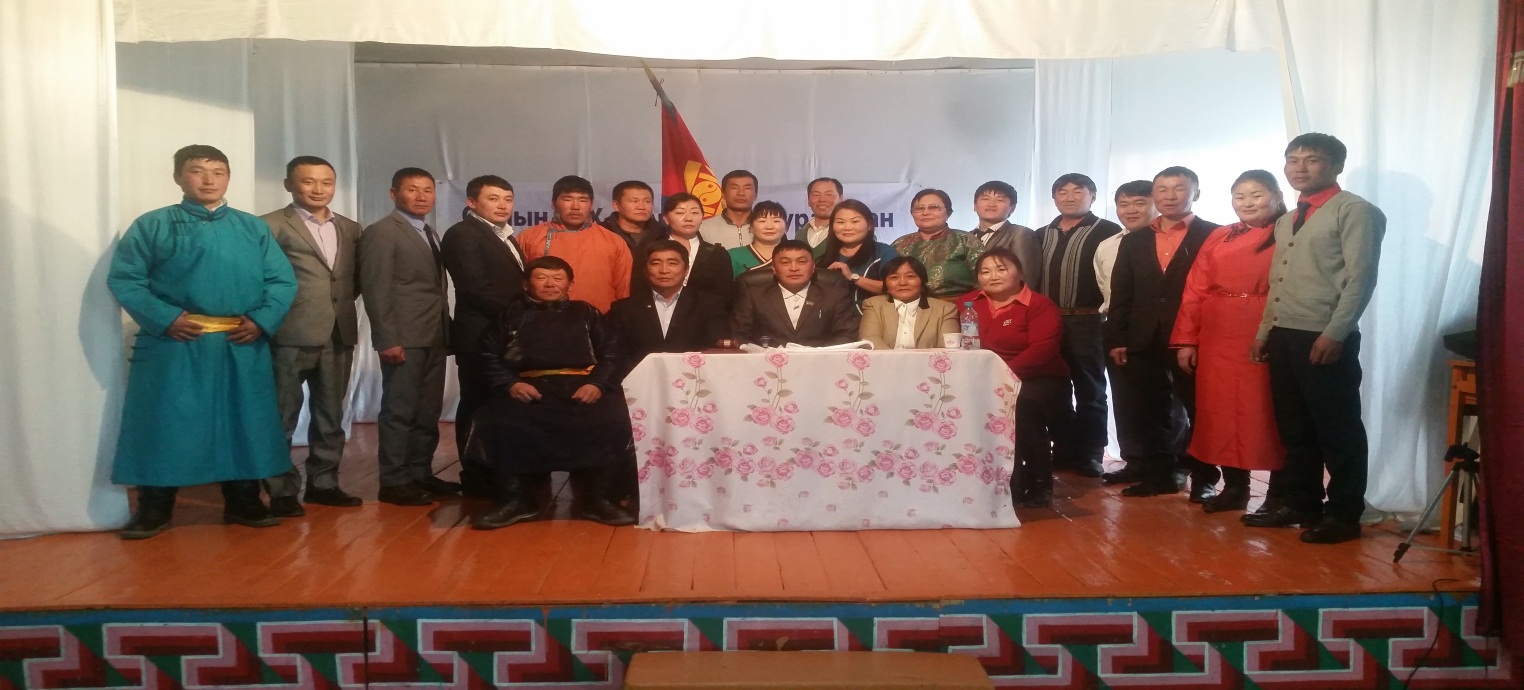 Ханх  сумын  Иргэдийн Төлөөлөгчдийн  Хурлын  төлөөлөгчид                                         ИТХ-ын  ажлын албаИТХ-ын  дарга   Л.Дуламхүү  нарийн   бичгийн   дарга    К.Одгэрэл                                                          ИТХ-ын Тэргүүлэгчид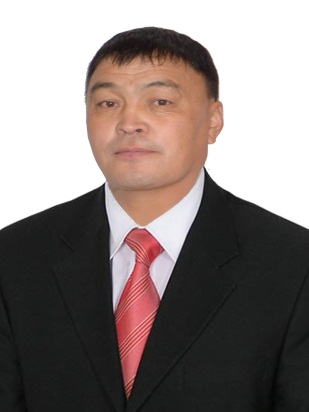 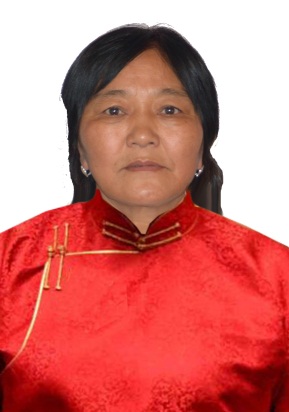 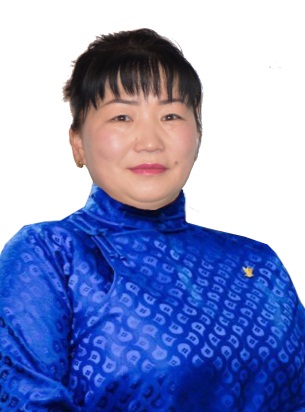 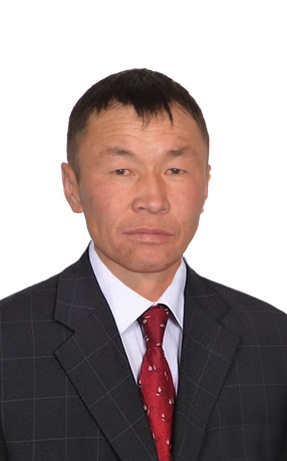      Л.Дуламхүү                  С.Баяраа                     Ш.Отгонжаргал            Д.Отгонбаяр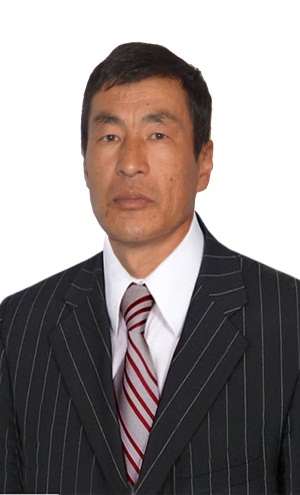 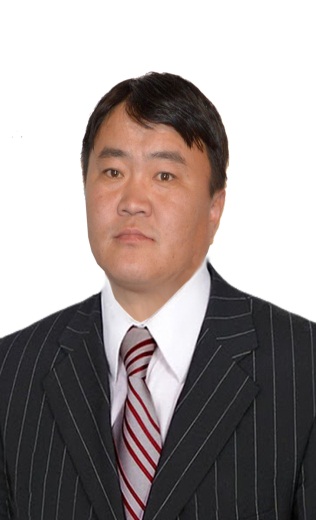 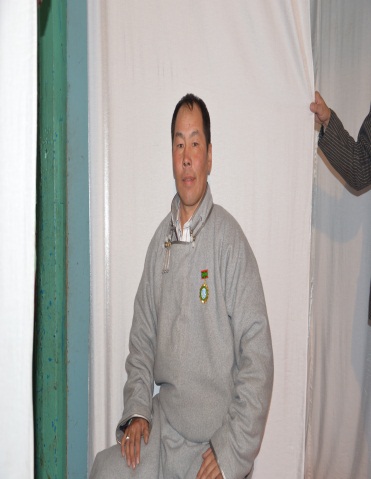   М.Оюунбат              М.Эрдэнэдаваа         Б.Пүрэв-ОчирЗасаг  захиргааны  3  нэгжтэй  .Багийн  ИНХ-ын  дарга  нар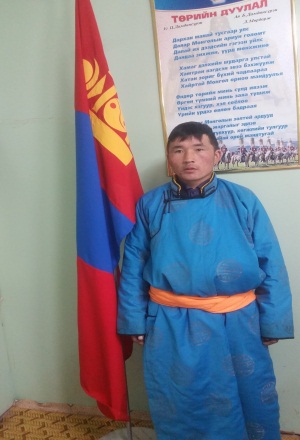 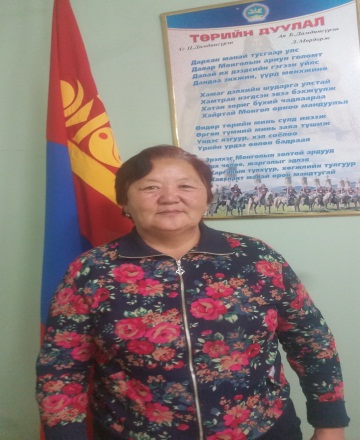 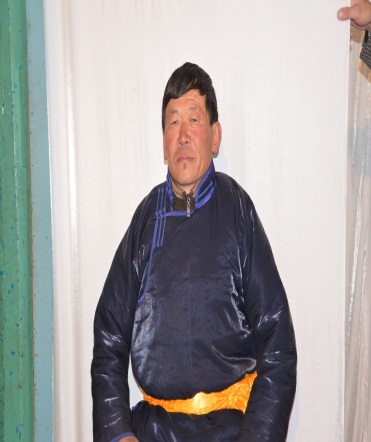  ИНХ-ын  Б. Цэрэнхүү    ИНХ-ын дарга  Д.Тунгалаг     ИНХ-ын дарга Б.Балдорж                                                   ИТХ-ын  ажлын  алба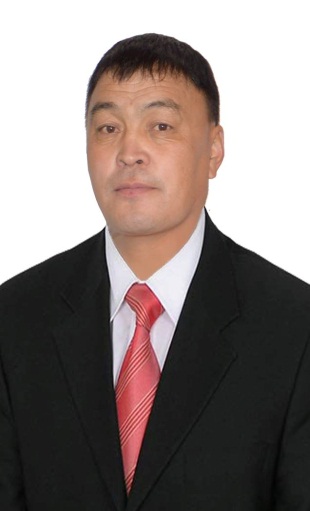 Лувсан  овогтой  Дуламхүү  нь  1972  онд  төрсөн 1990  онд  10  жилийн  сургууль1992-1994  онд  цэргийн алба хаасан.   1995-2016  он  хүртэл  хувиараа  бизнес  эрхэлж  байсан.  2016оны  11-02  ноос Ханх  сумын   ИТХ-ын  дарга  тэргүүлэгчээр  ажиллаж  байна.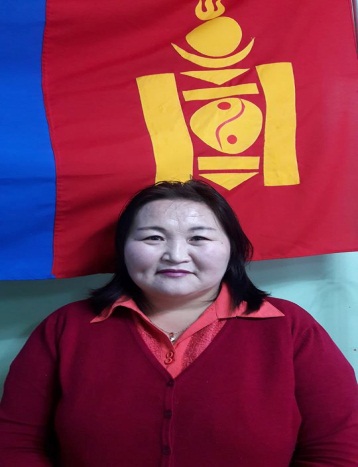 Коля  овогтой  Одгэрэл  нь  1970.02.05  нд  Хөвсгөл  аймгийн  Ханх  сумын  нутагт айлын 3  дахь  охин  болон мэндэлсэн.  Бага  насаа  эцэг эхийн  гар  дээр  өнгөрүүлж ясли  цэцэрлэгээр хүмүүжсэн. 1978-1988  онд Хатгал  10  жилийн  дунд  сургууль  төгсөж 1989 онд  Завхан аймгийн  Худалдааны техниккум  төгсөөд 2000-2004 онд  УБ  хотод  Удирдлагын  Академид  төрийн  удирдлагын менежерийн  дипломын  дээд  боловсрол  2006-2016  он хүртэл  ИТХ-ын  нарийн  бичгийн  үүрэгт  ажлыг  хийж  байна.2014  онд  ТУ-ын  Соёмбо  дээд  сургуульд  Төрийн  удирдлагын чиглэлээр  бакалаварын  дээд  боловсрол эзэмшсэн. Нутгийн  өөрөө  удирдах  байгууллагад  тасралтгүй  10  гаруй  жил  улсад 19  жил  ажилласан. Одоо  ажиллаж  байгаа  албан тушаалдаа  дадлага  туршлагатай багаар  ажиллах  чадвартай  төрийн  албан хаагчийн  удирдах  албан  тушаалтны  шалгалтыг  2010  онд өгч  тэнцсэн ажлын байранд  тавигдах шаардлагыг  хангасан ТЗ-7-3 цалингийн  шатлалтай  ахлах  түшмэлийн дөтгөөр  зэрэгтэй  төрийн  албан  хаагч.  